KẾ HOẠCHThực hiện các khoản thu năm học 2023 - 2024	Căn cứ Nghị định 86/2015/NĐ-CP ngày 2/10/2015 của chính phủ quy định về cơ chế thu, quản lý học phí đối với cơ sở giáo dục thuộc hệ thống giáo dục quốc dân và chính sách miễn, giảm học phí, hỗ trợ chi phí học tập từ năm học 2015-2016 đến hết năm học 2020-2021; Thông tư liên tịch số 09/2016/TTLT-BGDĐT-BTC-BLĐTBXH ngày 30/3/2016 hướng dẫn một số điều nghị định 86/2015/NĐ-CP;Căn cứ Thông tư 55/2011/TT-BGDĐT ngày 22/11/2011 của Bộ GD&ĐT ban hành Điều lệ ban đại diện cha mẹ học sinh; Thông tư số 36/2017/TT-BGDĐT ngày 28/12/2017 của Bộ GDĐT ban hành Quy chế thực hiện công khai đối với cơ sở giáo dục và đào tạo thuộc hệ thống giáo dục quốc dân; Căn cứ Quyết định số 38/2018/QĐ-UBND ngày 16/10/2018 của UBND tỉnh Hưng Yên về việc quy định mức thu học phí, các khoản thu khác và chính sách miễn, giảm học phí, hỗ trợ chi phí học tập trong các cơ sở giáo dục và đào tạo thuộc hệ thống giáo dục quốc dân tỉnh Hưng Yên từ năm học 2018-2019 đến năm học 2020-2021.	Căn cứ công văn số 1855/HD-LN ngày 31/10/2018 của Liên ngành: Sở Giáo dục và Đào tạo -  Sở Tài chính - Sở Lao động Thương binh và Xã hội - Kho bạc Nhà nước tỉnh Hưng Yên về việc hướng dẫn thực hiện việc thu, quản lý sử dụng học phí, các khoản thu khác và chính sách miễn, giảm học phí, hỗ trợ chi phí học tập trong các cơ sở giáo dục và đào tạo thuộc hệ thống giáo dục quốc dân tỉnh Hưng Yên từ năm học 2018-2019 đến năm học 2020-2021;Căn cứ công văn số 1918/SGDĐT- KHTC ngày 28/8/2023 của Sở GD & ĐT tỉnh Hưng Yên về việc thực hiện tạm thời các khoản thu đầu năm học 2023 - 2024. Căn cứ công văn số 335/CV- PGD&ĐT ngày 29/8/2023 của Phòng GD&ĐT  huyện Kim Động về việc thực hiện công văn số 1918/SGDĐ –KHTC ngày 29/8/2023 của Sở GD&ĐT hướng dẫn thực hiện tạm thời các khoản thu đầu năm học 2023 – 2024.Căn cứ Kế hoạch thực hiện nhiệm vụ năm học 2023-2024 của Trường Mầm non Chính Nghĩa;      	Căn cứ vào kết quả họp giữa Ban đại diện Cha mẹ trẻ với HĐSP nhà trường đầu năm học 2023-2024;Trường Mầm non Chính Nghĩa xây dựng kế hoạch thực hiện các khoản thu trong năm học 2023-2024 gồm các nội dung sau:I. MỤC ĐÍCH YÊU CẦU	Thực hiện chủ trương quản lý tốt các khoản thu chi trong nhà trường theo đúng quy định. Đồng thời để tăng cường công tác tham mưu phát triển giáo dục Mầm non, huy động các nguồn lực phát triển giáo dục Mầm non trên địa bàn xã Nghĩa Dân.	Xây dựng được môi trường giáo dục nhà trường, gia đình và xã hội lành mạnh, đoàn kết. Sử dụng các khoản thu phải đúng quy định, tiết kiệm, hiệu quả, đúng mục đích, được hạch toán kế toán riêng theo từng khoản thu, đảm bảo nguyên tắc thu đủ bù chi, phù hợp với điều kiện kinh tế xã hội, thu nhập của người dân trên địa bàn. Nhà trường không thu gộp nhiều khoản thu vào đầu năm học, không được lợi dụng việc xã hội hóa để thu; thu theo đúng số tháng thực học trên tinh thần chia sẻ khó khăn với PHHS, đảm bảo công khai, minh bạch.		Nhà trường triển khai, phối hợp với các ngân hàng để cung cấp dịch vụ thu học phí và các khoản thu khác theo phương thức không dùng tiền mặt, có kế hoạch, lộ trình triển khai thực hiện phù hợp với điều kiện của nhà trường và địa phương.	II. ĐỐI TƯỢNG HƯỞNG LỢI	Các học sinh trong độ tuổi mầm non đang học tại trường Mầm non Chính Nghĩa, huyện Kim Động, tỉnh Hưng YênIII. CÁC KHOẢN THU NĂM HỌC 2023-2024Các khoản thu sẽ tổ chức thu theo tháng hoặc theo quý, theo học kỳ (tùy phụ huynh), do bộ phận tài chính của nhà trường được giao thu. Nhà trường sẽ thu theo số tháng thực tế trẻ học tại trường, trên cơ sở hỗ trợ PHHS trông trẻ để tạo điều kiện cho các bậc PHHS và theo nguyên tắc lấy thu bù đủ chi, không mang tính kinh doanh.1. Học phí- Tiền học phí đối với cháu MG: 50.000 đ/trẻ/tháng- Tiền học phí đối với cháu NT: 63.000 đ/trẻ/tháng (Có dự toán thu, chi tài chính kèm theo)2. Các khoản thu dịch vụ không kinh doanh:Căn cứ Quyết định số 38/2018/QĐ-UBND ngày 16/10/2018 của UBND tỉnh Hưng Yên và Biên bản họp Ban Đại diện cha mẹ trẻ cùng HĐSP nhà trường ngày 05/9/2023; căn cứ mức xây dựng thực đơn trong  ngày 29/8-31/8/2023 và kết quả chạy thử bữa ăn bán trú ngày 30/8/2023 và sự đề nghị thống nhất giữa nhà trường và Ban đại diện Cha mẹ trẻ sau khi tổ chức chạy thử bữa ăn bán trú cho trẻ. Nhà trường thống nhất thu khoản thu dịch vụ không kinh doanh như sau:1. Tiền điện: 7.000 đồng/trẻ/tháng2. Tiền nước uống: 6.000 đồng/trẻ/tháng3. Tiền dọn vệ sinh, vệ sinh môi trường: 5.000 đồng/trẻ/tháng4. Tiền tổ chức ăn bán trú, chăm sóc bán trú, đồ dùng cá nhân của học sinh bán trú- Tiền ăn: 13.000 đồng/ngày/trẻ (gồm 1 bữa chính và 1 bữa phụ)- Gạo: Từ 110g/trẻ/ngày đến 120g/trẻ/ngày, thu bằng tiền theo giá thị trường( Ăn cơm và nấu cháo theo từng độ tuổi)- Tiền ga, chất đốt: 25.000 đồng/tháng/trẻ- Tiền công cấp dưỡng: 40.000 đ/tháng/trẻ- Tiền bồi dưỡng trông trưa: 50.000 đ/tháng/trẻ- Đồ dùng phục vụ bán trú: 80.000 đồng/năm/trẻ5. Tiền điện sử dụng điều hòa: Đối với lớp có lắp điều hòa, có lắp công tơ điện theo dõi riêng; Thu theo số hóa đơn thực dùng hàng tháng; Cuối tháng giáo viên chủ nhiệm thông báo với phụ huynh theo hóa đơn thực dùng hàng tháng. 6. Tiền sử dụng nước máy sạch: Có lắp đồng hồ đo nước để theo dõi riêng; Thu theo số hóa đơn thực dùng hàng tháng và cuối tháng giáo viên chủ nhiệm quyết toán với phụ huynh theo hóa đơn thực dùng hàng tháng.7. Các khoản thu tự nguyện: -  Bảo hiểm thân thể: 200.000đ/cháu/năm học - Tiếng Anh: 80.000đ/cháu/tháng (Chỉ dạy khi có văn bản của Phòng GD&ĐT) - Tiền trông ngày thứ bấy: 80.000 đ/trẻ/thángIV. HÌNH THỨC HUY ĐỘNG CÁC NGUỒN ĐÓNG GÓP Thống nhất về chủ trương và lập kế hoạch triển khai từ Ban giám hiệu, Hội đồng nhà trường và Ban đại diện cha mẹ học sinh. Nhà trường tiếp nhận các nguồn đóng góp của phụ huynh, tổ chức, cá nhân theo bộ phận tài chính nhà trường giao thu và thực hiện báo cáo công khai theo đúng quy định. Phối hợp triển khai việc thanh toán học phí và các khoản thu khác không dùng tiền mặt trong nhà trường với ngân hàng TMCP Công thương Việt Nam;                Số tài khoản: 123000107912  	V. TỔ CHỨC THỰC HIỆN	1. Quy trình	- Tháng 8,9/2023:	+ Rà soát cơ sở vật chất, trang thiết bị, đồ dùng thiết bị bán trú, thiết bị điện, vệ sinh và một số thiết bị khác…	+ Biên bản chạy thử bữa ăn	+ Dự toán+ Họp Ban đại diện CMHS; Họp HĐSP+ Lập tờ trình đề nghị các cấp có thẩm quyền xem xét và cho ý kiến chỉ đạo (Sau khi họp thống nhất với phụ huynh học sinh).+ Họp phụ huynh học sinh các lớp để bàn bạc, thống nhất các khoản thu, mức  thu: Đầu tháng 9/2023.- Lên kế hoạch thu: Khi tổ chức cho trẻ đến trường học, cụ thể như sau:* Tiền Học phí; Tiền điện thắp sáng và chạy quạt; Tiền nước uống; Tiền dọn vệ sinh: Thu theo kỳ (học kỳ 1 và học kỳ 2)* Tiền ăn bán trú: Thu theo tháng để thanh toán với nhà cung cấp* Tiền đồ dùng bán trú thu theo năm học* Tiền điện điều hòa: Thu theo tháng sử dụng thực tế* Tiển nước sạch máy: Thu theo tháng sử dụng thực tế          *Tiền học trông ngày thứ bẩy:Thu theo kỳ (học kỳ 1 và học kỳ 2)* Tiền Tiếng Anh  (Chỉ dạy và thu khi có công văn của phòng GD&ĐT)- Hình thức tuyên truyền: Nhà trường tổ chức họp thông báo đến CB, GV, NV trong nhà trường và tuyên truyền đến các bậc PHHS trên Zalo của nhóm lớp, hệ thống đài truyền thanh của xã.- Niêm yết công khai tại nhà trường và trên cổng thông tin điện tử của trường- Triển khai thu các khoản chậm nhất vào tuần 1 của tháng 10/20232. Ban giám hiệu:Thống nhất chủ trương và kế hoạch triển khai trong Ban giám hiệu, Hội đồngnhà trường và Ban đại diện cha mẹ học sinh, lấy ý kiến thống nhất các khoản thu, mức thu thông qua biên bản họp phụ huynh của các lớp đầu năm học.        	Xây dựng kế hoạch thực hiện nhiệm vụ năm học trong đó có nội dung về thực hiện kế hoạch công việc và lập dự toán kinh phí chi tiết để thực hiện. 	Thường xuyên kiểm tra, đôn đốc, giám sát các hoạt động thu góp trong trường, chấn chỉnh và xử lý nếu phát hiện thu-chi sai quy định.	Tổ chức niêm yết công khai các khoản thu, mức thu, danh mục thu theo đúng quy định.	3. Bộ phận tài chính	Tham mưu với Hiệu trưởng, BGH các nội dung liên quan đến nguyên tắc tài chính; Mở tài khoản ngân hàng để triển khai nội dung thu học phí và các khoản thu khác theo phương thức không dùng tiền mặt; Hoàn thiện hồ sơ, chứng từ các khoản thu, chi theo quy định.	4. Bộ phận thủ quỹ	Trực tiếp theo dõi các khoản tiền theo quy định khi phụ huynh học sinh nộp tiền qua tài khoản ngân hàng; Theo dõi, thống kê tiến độ thu nộp qua tài khoản ngân hàng của phụ huynh học sinh để tham mưu với Hiệu trưởng chỉ đạo giáo viên chủ nhiệm đôn đốc, nhắc nhở.	5. Giáo viên chủ nhiệm	Triển khai Kế hoạch thu góp đến phụ huynh và học sinh lớp mình.	Đôn đốc, nhắc nhở phụ huynh học sinh nộp các khoản đóng góp theo quy định đúng về thời gian, số lượng.	6. Các tổ chức khác Tổ chức Công đoàn, Hội phụ huynh chịu trách nhiệm giám sát và phản ánh mọi thắc mắc về Ban giám hiệu và bàn biện pháp khắc phục, giải quyết các khiếu kiện có thể xảy ra (nếu có).Mọi thắc mắc xin được phản ánh trực tiếp hoặc bằng văn bản gửi về Ban giám hiệu. Nhà trường có trách nhiệm giải đáp kịp thời, đúng quy định.PHÒNG GD&ĐT KIM ĐỘNGTRƯỜNG MN CHÍNH NGHĨA   Số: 116 /KH-MNCNCỘNG HÒA XÃ HỘI CHỦ NGHĨA VIỆT NAMĐộc lập – Tự do – Hạnh phúc         Chính Nghĩa, ngày 11 tháng 9 năm 2023Nơi nhận:- Phòng GD&ĐT Kim Động (để b/c);- UBND xã N Dân (để b/c);- BGH, TTr nhân dân;- Ban ĐDCMHS;	- CB, GV, NV trường;- Lưu VT.                                                   T/M NHÀ TRƯỜNG                                                      HIỆU TRƯỞNG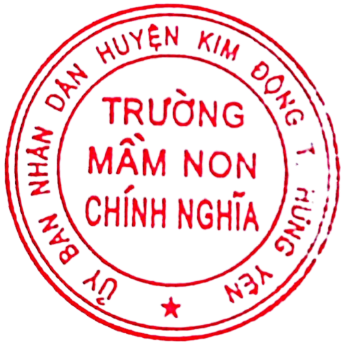 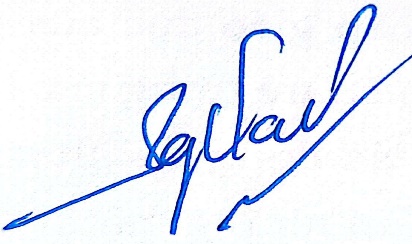                                           Nguyễn Thị Thu Hằng